What do I know about 10?Tell me everything you know about the number 10.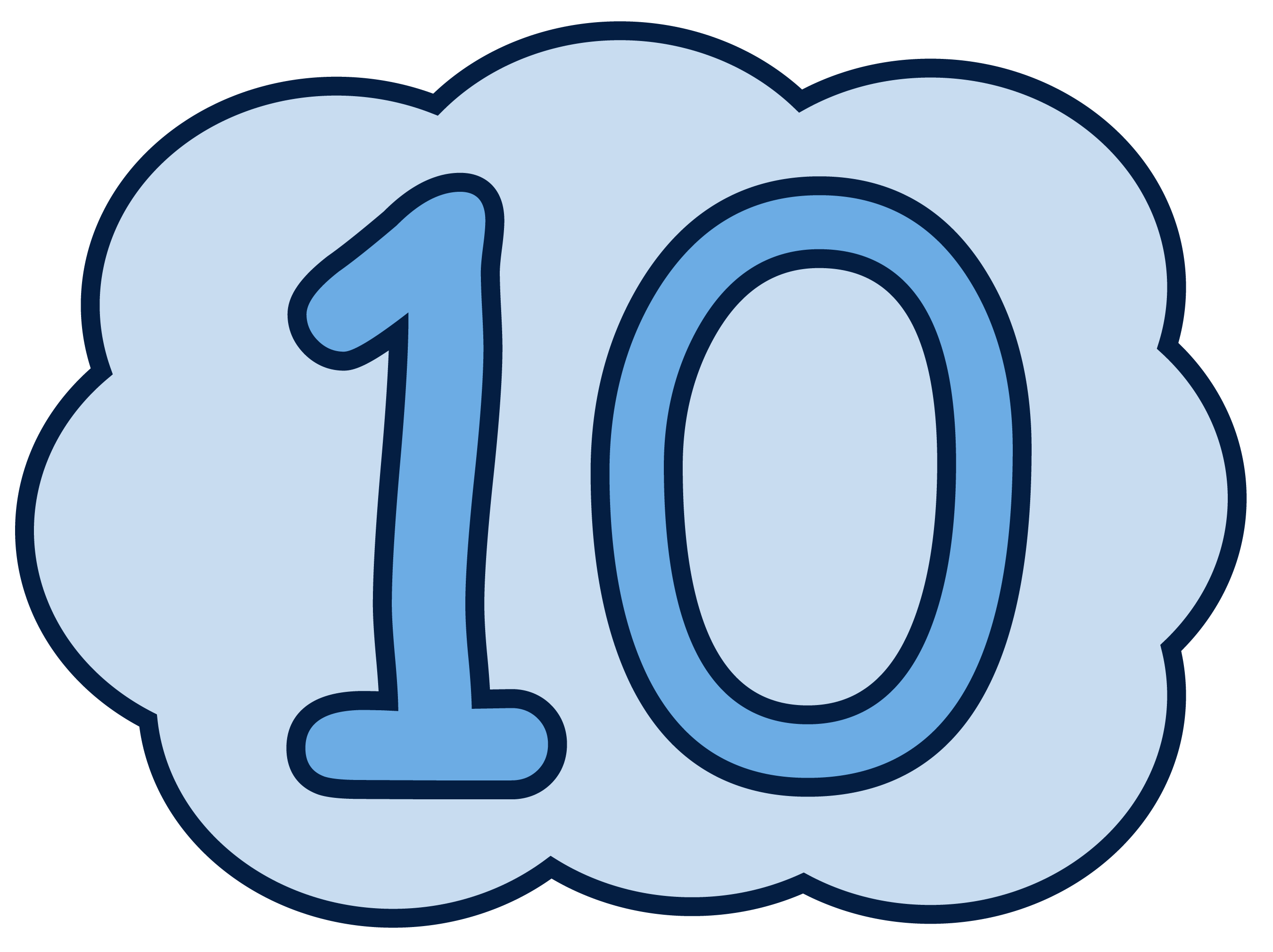 